Homework: Operations of Polynomials					Algebra 1				KittName:_______________________________________________Date:____________________________Period:_______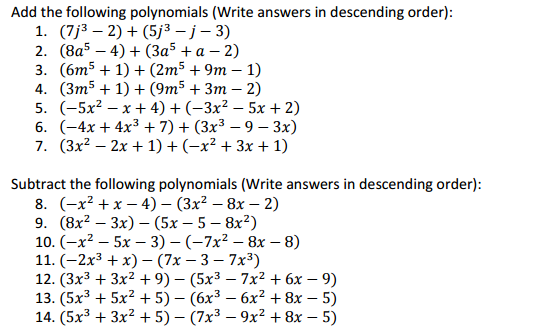 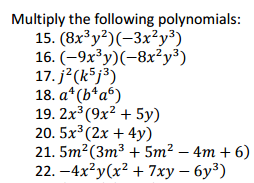 